IEEE P802.11
Wireless LANs Revision historyDefinitionsAbbreviations and acronymsBW		bandwidthLDPC		low-density parity checkL-LTF		non-HT Long Training fieldL-SIG		non-HT Signal fieldL-STF		non-HT Short Training fieldOCB		outside the context of a BSSPPDU		PHY protocol data unitOperation in 5.9GHz band Physical layerThis section describes the functional blocks in the physical layer.11bd supports the 10MHz bandwidth PPDUs.11bd supports the 20MHz bandwidth PPDUs. [ Motion #3]11bd 10MHz BW PPDU format includes L-STF, L-LTF, and L-SIG fields as shown in Figure 3-1;L-STF means short training field of 11p.L-LTF means long training field of 11p.L-SIG means signal field of 11p. 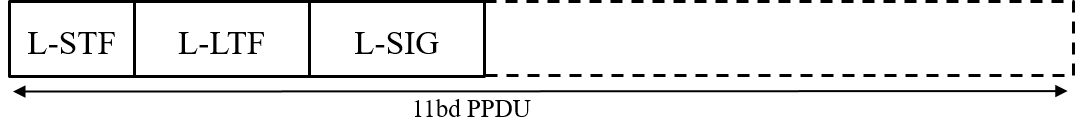 Figure 3-1 11bd 10MHz BW PPDU format [ Motion #2]In 20MHz bandwidth, L-STF, L-LTF, and L-SIG for 10MHz PPDU are duplicated as shown in the figure below (Figure 3-2).s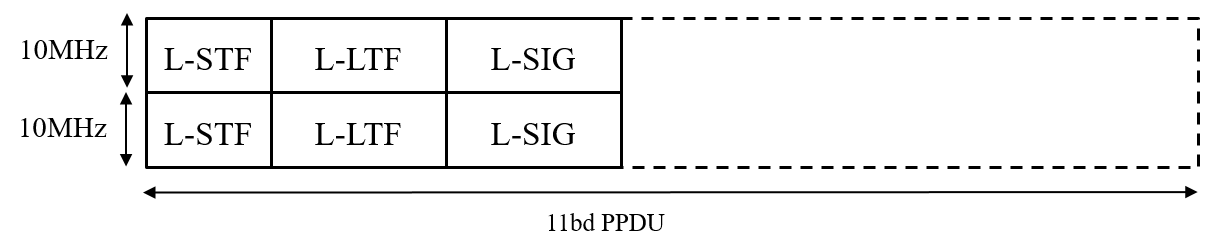 Figure 3-2 11bd 20MHz BW PPDU format[ Motion #4]An 11bd STA shall be capable of the following operations:To decode 11p PPDUs with TBD receive sensitivity threshold (TBD value is -85dBm or lower).To transmit PPDU format up on request from upper layer, the PPDU format can be either 11p PPDU or 11bd PPDU.[ Motion #6]11bd amendment shall support LDPC.[ Motion #5]MAC layerThis section describes the functional blocks in the MAC layer.An 11bd STA shall indicate the NGV capability in MAC level, when transmitting an 11p PPDU.[ Motion #7]PositioningThis section describes the functional blocks that support positioning in conjuction with V2X communications.Interoperability, coexistence and backward compatibilityThis section describes the functional blocks that support interoperability, coexistence and backward compability with deployed OCB devices. Operation in 60GHz bandPhysical layerThis section describes the functional blocks in the physical layer.MAC layerThis section describes the functional blocks in the MAC layer.References: IEEE 802.11-19/0237r4 TGbd March 2019 meeting agenda802.11bd Specification Framework Document802.11bd Specification Framework Document802.11bd Specification Framework Document802.11bd Specification Framework Document802.11bd Specification Framework DocumentDate:  2019-03-13Date:  2019-03-13Date:  2019-03-13Date:  2019-03-13Date:  2019-03-13Author(s):Author(s):Author(s):Author(s):Author(s):NameAffiliationAddressPhoneemailBahar SadeghiIntel2111 NE 25th Ave, Hillsboro OR 97124, USA+1-503-724-893bahareh.sadeghi@intel.comRevisionDateChanges0March 13, 2019Initial draft (approved by TG motion at the March 2019 meeting )1April 9, 2019Added motioned text approved at the March 2019 meeting to Section 3. 